2. Контроль за исполнением настоящего распоряжения возложить на заместителя главы администрации – руководителя аппарата администрации Палехского муниципального района Бабанова С.Г.Приложениек распоряжению администрацииПалехского муниципального района от 25.07.2014№ 202-рПОЛОЖЕНИЕо порядке и сроках применения взысканий к муниципальным служащим администрации Палехского муниципального района за несоблюдение ограничений и запретов, требований о предотвращении или об урегулировании конфликта интересов и неисполнении обязанностей, установленных в целях противодействия коррупции1. Настоящее  Положение разработано в соответствии со статьей 27.1 Федерального закона от 02.03.2007 № 25-ФЗ «О муниципальной службе в Российской Федерации» (далее – Федеральный закон от 02.03.2007 № 25-ФЗ) и Федеральным законом от 25.12.2008 № 273-ФЗ «О противодействии коррупции».2. Настоящим Положением определяется порядок и сроки применения взысканий, предусмотренных статьями 14.1, 15 и 27 Федерального закона от 02.03.2007 № 25-ФЗ за несоблюдение муниципальным служащим администрации Палехского муниципального района ограничений и запретов, требований о предотвращении или об урегулировании конфликта интересов и неисполнение обязанностей, установленных в целях противодействия коррупции (далее – взысканий за коррупционные правонарушения).3. Муниципальный служащий администрации Палехского муниципального района подлежит увольнению с муниципальной службы в связи с утратой доверия в случаях совершения правонарушений, предусмотренных статьями 14.1 и 15 Федерального закона от 02.03.2007 №25-ФЗ:- непринятие муниципальным служащим администрации Палехского муниципального района , являющимся стороной конфликта интересов, мер по предотвращению или урегулированию конфликта интересов;- непринятие муниципальным служащим администрации Палехского муниципального района , являющимся представителем нанимателя, которому стало известно о возникновении у подчиненного ему муниципального служащего личной заинтересованности, которая  приводит или может привести к конфликту интересов, мер по предотвращению или урегулированию конфликта интересов;- непредставление муниципальным служащим администрации Палехского муниципального района  сведений о своих доходах, расходах, об имуществе и обязательствах имущественного характера, а также о доходах, расходах, об имуществе и обязательствах имущественного характера своих супруги (супруга) и несовершеннолетних детей в случае, если представление таких сведений обязательно, либо представление заведомо недостоверных или неполных сведений.4. За несоблюдение муниципальным служащим администрации Палехского муниципального района ограничений и запретов, неисполнение иных обязанностей, установленных в целях противодействия коррупции Федеральным законом от 02.03.2007 № 25-ФЗ, Федеральным законом от 25.12.2008 № 273-ФЗ «О противодействии коррупции» и другими федеральными законами, налагаются взыскания, предусмотренные статьей 27 Федерального закона от 02.03.2007 № 25-ФЗ:- замечание;- выговор;- увольнение с муниципальной службы по соответствующим основаниям.5. Перед применением взысканий за коррупционные правонарушения по решению Главы администрации Палехского муниципального района проводится проверка. Основанием для осуществления проверки является достаточная информация, представленная в письменном виде.6. Проверка достоверности и полноты сведений о доходах, расходах, об  имуществе и обязательствах имущественного характера, представляемых муниципальным служащим администрации Палехского муниципального района, информации о несоблюдении муниципальным служащим администрации Палехского муниципального района ограничений и запретов, неисполнении обязанностей, установленных в целях противодействия коррупции, проводится в порядке, предусмотренном Указом Губернатора Ивановской области от 15.03.2013 № 46-уг «О проверке достоверности и полноты сведений, представляемых гражданами Российской Федерации, претендующими на замещение должностей муниципальной службы, и муниципальными служащими, и соблюдения муниципальными служащими требований к служебному поведению».7. Проверка информации о непредставлении муниципальным служащим администрации Палехского муниципального района сведений о своих доходах, расходах, об имуществе и обязательствах имущественного характера, а также о доходах, расходах, об имуществе и обязательствах имущественного характера своих супруги (супруга) и несовершеннолетних детей в случае, если представление таких сведений обязательно, проводится управлением безопасности и мобилизационной работы администрации Палехского муниципального района в месячный срок с момента поступления информации.8. До применения взыскания за коррупционное правонарушение должно быть истребовано письменное объяснение муниципального служащего администрации Палехского муниципального района. В случае отказа муниципального служащего администрации Палехского муниципального района представить письменное объяснение управлением безопасности и мобилизационной работы администрации Палехского муниципального района, составляется соответствующий акт. Отказ муниципального служащего от дачи объяснения в письменной форме не является препятствием для применения взыскания.9. Взыскания, предусмотренные статьями 14.1, 15 и 27 Федерального закона от 02.03.2007 № 25-ФЗ, применяются Главой администрации Палехского муниципального района на основании:а) доклада управления безопасности и мобилизационной работы администрации Палехского муниципального района о результатах проверки;б) рекомендации по соблюдению требований к служебному поведению муниципальных служащих администрации Палехского муниципального района и урегулированию конфликта интересов (далее – комиссия), если доклад о результатах проверки направлялся в комиссию;в) объяснений муниципального служащего администрации Палехского муниципального района;г) иных материалов.10. Глава администрации Палехского муниципального района в течение одного месяца со дня поступления к нему доклада (рекомендации комиссии, если доклад о результатах проверки направлялся в комиссию) при наличии в действиях (бездействиях) муниципального служащего коррупционного правонарушения принимает решение о применении взыскания за коррупционное правонарушения с указанием конкретного вида взыскания.В указанный срок не включаются периоды временной нетрудоспособности муниципального служащего администрации Палехского муниципального района, пребывания его в отпуске, другие случаи отсутствия его на службе по уважительным причинам. При этом взыскание должно быть применено не позднее шести месяцев со дня поступления вышеуказанной информации.11. При применении взысканий за коррупционные правонарушения учитывается характер совершенного муниципальным служащим администрации Палехского муниципального района коррупционного правонарушения, его тяжесть, обстоятельства, при которых оно совершено, соблюдение муниципальным служащим других ограничений и запретов о предотвращении или об урегулировании конфликта интересов и исполнении им обязанностей, установленных в целях противодействия коррупции. А также предшествующие результаты исполнения муниципальным служащим администрации Палехского муниципального района  своих должностных обязанностей.12. В распоряжении администрации Палехского муниципального района о применении к муниципальному служащему администрации Палехского муниципального района взыскания в случае совершения им коррупционного правонарушения в качестве основания применения взыскания указывается часть 1 или 2 статьи 27.1 Федерального закона от 02.03.2007 № 25-ФЗ.13. Копия распоряжения администрации Палехского муниципального района о применении к муниципальному служащему администрации Палехского муниципального района взыскания с указанием коррупционного правонарушения и нормативных правовых актов, положения которых им нарушены, вручается муниципальному служащего под роспись в течении трех рабочих дней со дня издания соответствующего распоряжения.14. Взыскание за коррупционные правонарушения муниципальный служащий вправе обжаловать в судебном порядке.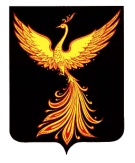 АДМИНИСТРАЦИЯПАЛЕХСКОГО МУНИЦИПАЛЬНОГО РАЙОНА АДМИНИСТРАЦИЯПАЛЕХСКОГО МУНИЦИПАЛЬНОГО РАЙОНА АДМИНИСТРАЦИЯПАЛЕХСКОГО МУНИЦИПАЛЬНОГО РАЙОНА РАСПОРЯЖЕНИЕРАСПОРЯЖЕНИЕРАСПОРЯЖЕНИЕот 25.07.2014 №  202-рОб утверждении Положения  о порядке и сроках применения взысканий к муниципальным служащим администрации Палехского муниципального района за несоблюдение ограничений и запретов, требований о предотвращении или об урегулировании конфликта интересов и неисполнении обязанностей, установленных в целях противодействия коррупцииВ целях реализации статьи 27.1 Федерального закона от 02.03.2007 № 25-ФЗ «О муниципальной службе в Российской Федерации» и Федерального закона от 25.12.2008 «О противодействии коррупции»1. Утвердить Положение о порядке и сроках применения взысканий к муниципальным служащим администрации Палехского муниципального района за несоблюдение ограничений и запретов, требований о предотвращении или об урегулировании конфликта интересов и неисполнении обязанностей, установленных в целях противодействия коррупции.Глава администрацииПалехского муниципального районаА.А. Мочалов